This report contains the evaluation results received from Nufront proponents by the Africa Evaluation Group (AEG) which are used to summarize the evaluation results for quantitative assessment on Nufront RIT proposal. All evaluation results were generated by following the IMT-2020 analytical methodology as provided in Report ITU-R M.2412._______________Radiocommunication Study Groups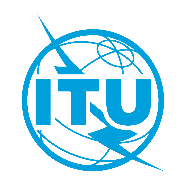 Received:	12 February 2020Subject: 	RITs EVALUATIONDocument 5D/125-EReceived:	12 February 2020Subject: 	RITs EVALUATION13 February 2020Received:	12 February 2020Subject: 	RITs EVALUATIONEnglish onlyTECHNOLOGY ASPECTSDirector, Radiocommunication BureauDirector, Radiocommunication BureauNufront rits evaluation using analytical methodNufront rits evaluation using analytical methodCompliance template for the Nufront RITCompliance template for the Nufront RITMinimum technical performance requirements item (5.2.4.3.x), units, and Report
ITU-R M.2410-0 section reference(1)CategoryCategoryCategoryRequired valueValueRequirement met?Comments
(3)Minimum technical performance requirements item (5.2.4.3.x), units, and Report
ITU-R M.2410-0 section reference(1)Usage scenarioTest environmentDownlink or uplink5.2.4.3.1
Peak data rate (Gbit/s)
(4.1)eMBBNot applicableDownlink2022.77~75.15	Yes
5.2.4.3.1
Peak data rate (Gbit/s)
(4.1)eMBBNot applicableUplink1018.56~35.80	Yes
5.2.4.3.2
Peak spectral efficiency (bit/s/Hz)
(4.2)eMBBNot applicableDownlink3040.61~55.4	Yes
5.2.4.3.2
Peak spectral efficiency (bit/s/Hz)
(4.2)eMBBNot applicableUplink1520.49~29.6	Yes
5.2.4.3.3
User experienced data rate (Mbit/s)
(4.3)eMBBDense Urban – eMBBDownlink100149..0	Yes
5.2.4.3.3
User experienced data rate (Mbit/s)
(4.3)eMBBDense Urban – eMBBUplink5066.0	Yes
5.2.4.3.6
Area traffic capacity (Mbit/s/m2)
(4.6)eMBBIndoor-Hotspot – eMBBDownlink108.48	No
5.2.4.3.7
User plane latency
(ms)
(4.7.1)eMBBNot applicableUplink and Downlink44.8	Yes
5.2.4.3.7
User plane latency
(ms)
(4.7.1)URLLCNot applicableUplink and Downlink111.11	Yes
5.2.4.3.8
Control plane latency (ms)
(4.7.2)eMBBNot applicableNot applicable 2012.3
	No5.2.4.3.8
Control plane latency (ms)
(4.7.2)URLLCNot applicableNot applicable2012.3
	No5.2.4.3.8
Control plane latency (ms)
(4.7.2)eMBBRural – eMBBUplinkPedestrian, Vehicular, High speed vehicularN/A5.2.4.3.14
Mobility interruption time (ms) 
(4.12)eMBB and URLLCNot applicableNot applicable00	Yes
(1) 	As defined in Report ITU-R M.2410-0.(2) 	According to the evaluation methodology specified in Report ITU-R M.2412-0.(3)	Proponents should report their selected evaluation methodology of the Connection density, the channel model variant used, and evaluation configuration(s) with their exact values (e.g. antenna element number, bandwidth, etc.) per test environment, and could provide other relevant information as well. For details, refer to Report ITU-R M.2412-0, in particular, § 7.1.3 for the evaluation methodologies, § 8.4 for the evaluation configurations per each test environment, and Annex 1 on the channel model variants.(4)	Refer to § 7.3.1 of Report ITU-R M.2412-0.(1) 	As defined in Report ITU-R M.2410-0.(2) 	According to the evaluation methodology specified in Report ITU-R M.2412-0.(3)	Proponents should report their selected evaluation methodology of the Connection density, the channel model variant used, and evaluation configuration(s) with their exact values (e.g. antenna element number, bandwidth, etc.) per test environment, and could provide other relevant information as well. For details, refer to Report ITU-R M.2412-0, in particular, § 7.1.3 for the evaluation methodologies, § 8.4 for the evaluation configurations per each test environment, and Annex 1 on the channel model variants.(4)	Refer to § 7.3.1 of Report ITU-R M.2412-0.(1) 	As defined in Report ITU-R M.2410-0.(2) 	According to the evaluation methodology specified in Report ITU-R M.2412-0.(3)	Proponents should report their selected evaluation methodology of the Connection density, the channel model variant used, and evaluation configuration(s) with their exact values (e.g. antenna element number, bandwidth, etc.) per test environment, and could provide other relevant information as well. For details, refer to Report ITU-R M.2412-0, in particular, § 7.1.3 for the evaluation methodologies, § 8.4 for the evaluation configurations per each test environment, and Annex 1 on the channel model variants.(4)	Refer to § 7.3.1 of Report ITU-R M.2412-0.(1) 	As defined in Report ITU-R M.2410-0.(2) 	According to the evaluation methodology specified in Report ITU-R M.2412-0.(3)	Proponents should report their selected evaluation methodology of the Connection density, the channel model variant used, and evaluation configuration(s) with their exact values (e.g. antenna element number, bandwidth, etc.) per test environment, and could provide other relevant information as well. For details, refer to Report ITU-R M.2412-0, in particular, § 7.1.3 for the evaluation methodologies, § 8.4 for the evaluation configurations per each test environment, and Annex 1 on the channel model variants.(4)	Refer to § 7.3.1 of Report ITU-R M.2412-0.(1) 	As defined in Report ITU-R M.2410-0.(2) 	According to the evaluation methodology specified in Report ITU-R M.2412-0.(3)	Proponents should report their selected evaluation methodology of the Connection density, the channel model variant used, and evaluation configuration(s) with their exact values (e.g. antenna element number, bandwidth, etc.) per test environment, and could provide other relevant information as well. For details, refer to Report ITU-R M.2412-0, in particular, § 7.1.3 for the evaluation methodologies, § 8.4 for the evaluation configurations per each test environment, and Annex 1 on the channel model variants.(4)	Refer to § 7.3.1 of Report ITU-R M.2412-0.(1) 	As defined in Report ITU-R M.2410-0.(2) 	According to the evaluation methodology specified in Report ITU-R M.2412-0.(3)	Proponents should report their selected evaluation methodology of the Connection density, the channel model variant used, and evaluation configuration(s) with their exact values (e.g. antenna element number, bandwidth, etc.) per test environment, and could provide other relevant information as well. For details, refer to Report ITU-R M.2412-0, in particular, § 7.1.3 for the evaluation methodologies, § 8.4 for the evaluation configurations per each test environment, and Annex 1 on the channel model variants.(4)	Refer to § 7.3.1 of Report ITU-R M.2412-0.(1) 	As defined in Report ITU-R M.2410-0.(2) 	According to the evaluation methodology specified in Report ITU-R M.2412-0.(3)	Proponents should report their selected evaluation methodology of the Connection density, the channel model variant used, and evaluation configuration(s) with their exact values (e.g. antenna element number, bandwidth, etc.) per test environment, and could provide other relevant information as well. For details, refer to Report ITU-R M.2412-0, in particular, § 7.1.3 for the evaluation methodologies, § 8.4 for the evaluation configurations per each test environment, and Annex 1 on the channel model variants.(4)	Refer to § 7.3.1 of Report ITU-R M.2412-0.(1) 	As defined in Report ITU-R M.2410-0.(2) 	According to the evaluation methodology specified in Report ITU-R M.2412-0.(3)	Proponents should report their selected evaluation methodology of the Connection density, the channel model variant used, and evaluation configuration(s) with their exact values (e.g. antenna element number, bandwidth, etc.) per test environment, and could provide other relevant information as well. For details, refer to Report ITU-R M.2412-0, in particular, § 7.1.3 for the evaluation methodologies, § 8.4 for the evaluation configurations per each test environment, and Annex 1 on the channel model variants.(4)	Refer to § 7.3.1 of Report ITU-R M.2412-0.